Introduction to the InternetObjectives In this chapter you will:Read and discuss Internet vocabularyRead about Internet toolsPractice using Internet toolsRead and discuss Internet Search Engines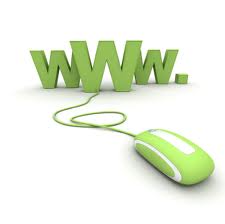 Practice using Google and YahooInternet BasicsPre-ReadingDiscussionTalk with your partner about what you know on the subject of the items in the list below:Browser softwareWebsite addressAddress barDomain nameWWWWebsite extensionScroll barTabsHyperlinksVocabularyReading – Introduction to the Internet Web BrowserWhen you are using Internet Explorer, you are using a “Web Browser.”   A web browser is a software program that allows you to view and access resources on the Internet. 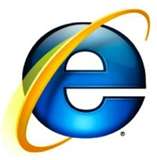 At Carlos Rosario School we use Internet Explorer as a default Web Browser.Other examples of “Web Browsers” are: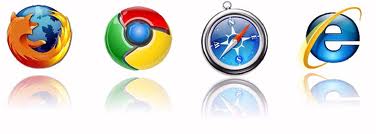 Web Pages and WebsitesA page of information on the World Wide Web is called a Web page.  A collection of web pages is called a Website.   Most websites have many pages.   The main page of a website is called the home page. A website and its connected pages share a common web address or URL.Web Address or URL (Uniform Resource Locator)A web address is the address or location of a webpage on the Internet.  A web address has several important parts and it looks like this: 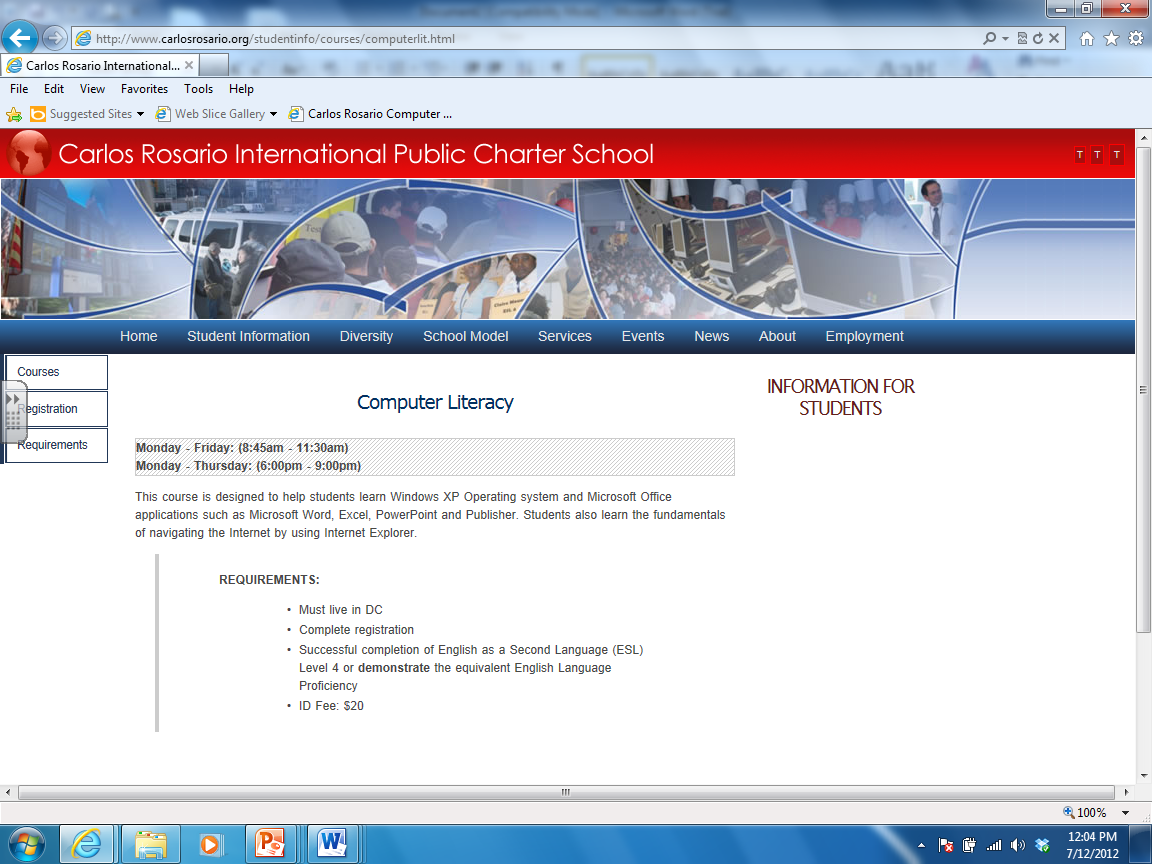 Parts of a web addressThis is the web address for one of the web pages on the website for the Carlos Rosario School.http://www.carlosrosario.org/studentinfo/courses/computerlit.html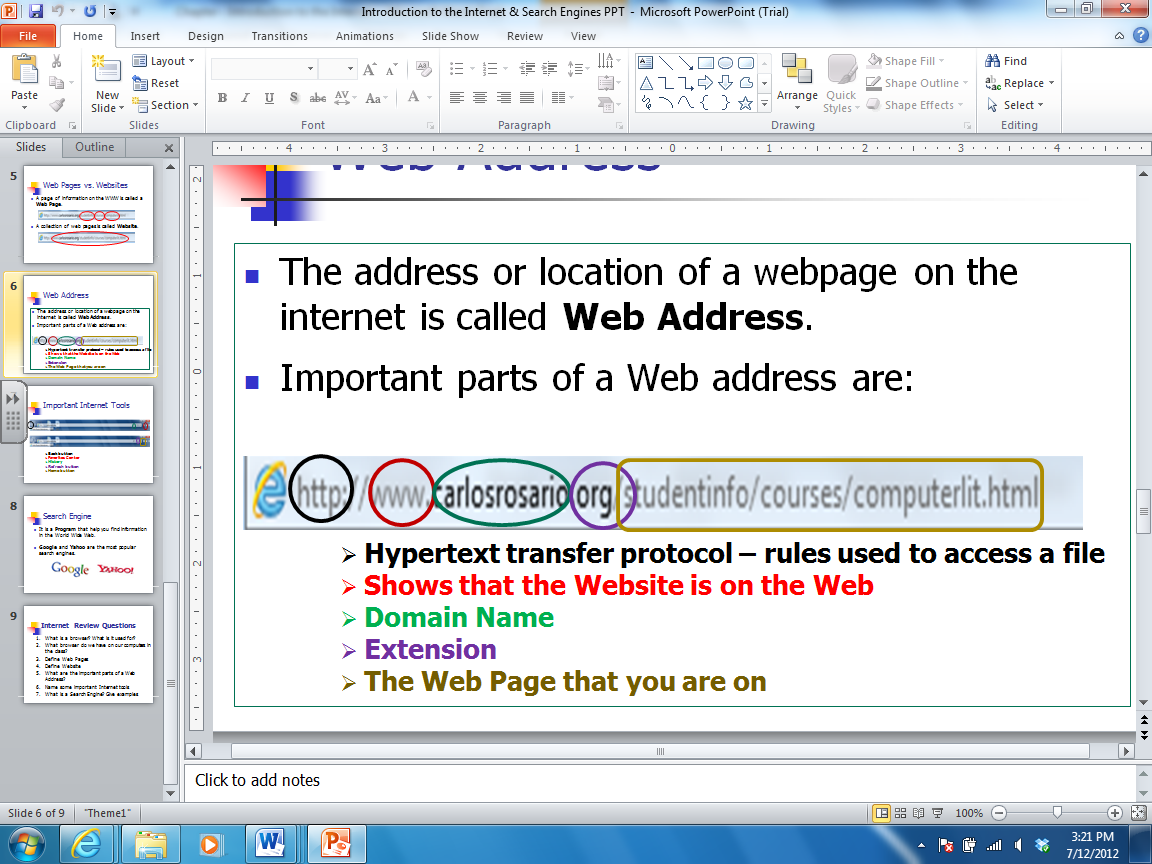  ExtensionsEvery web address has an extension. The extension tells you what kind of organization the website belongs to. Here are some common extensions:.com is a commercial website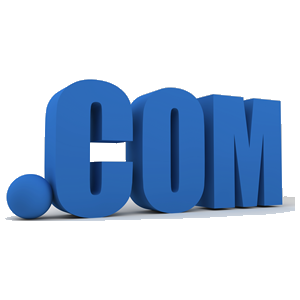 .gov is a government website.edu is a website from an school or university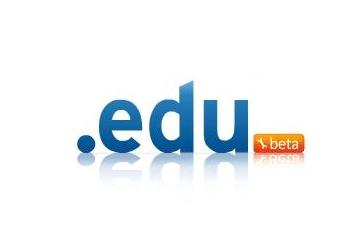 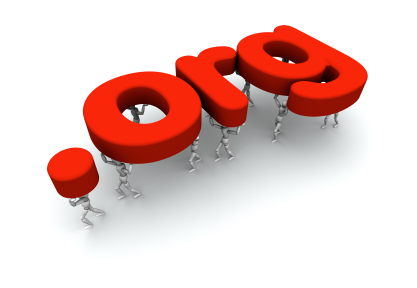 .org is a website from a non-profit organization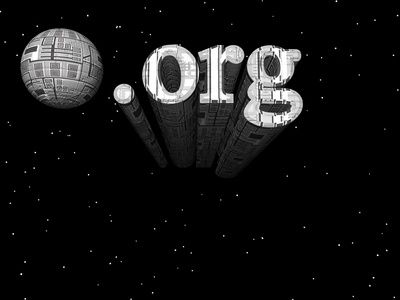 HyperlinksMany of the text and images on a webpage contain hyperlinks. Hyperlinks are electronic connections to other web pages. When you move your cursor to a hyperlink your cursor changes to look like a hand. Click the hand on a hyperlink and your browser will take you to new websites and web pages.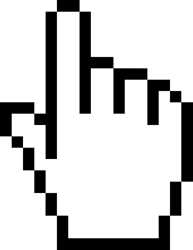 If you want a hyperlink to open into a new Tab (see below for information about Tabs), hold down the CTRL key as you click on the link!  Try it   “CTRL + click” on a hyperlink and watch what happens.Tabs – Opening, Closing, and Quick TabIn Internet Explorer, you can create Tabs!  Tabs look like this: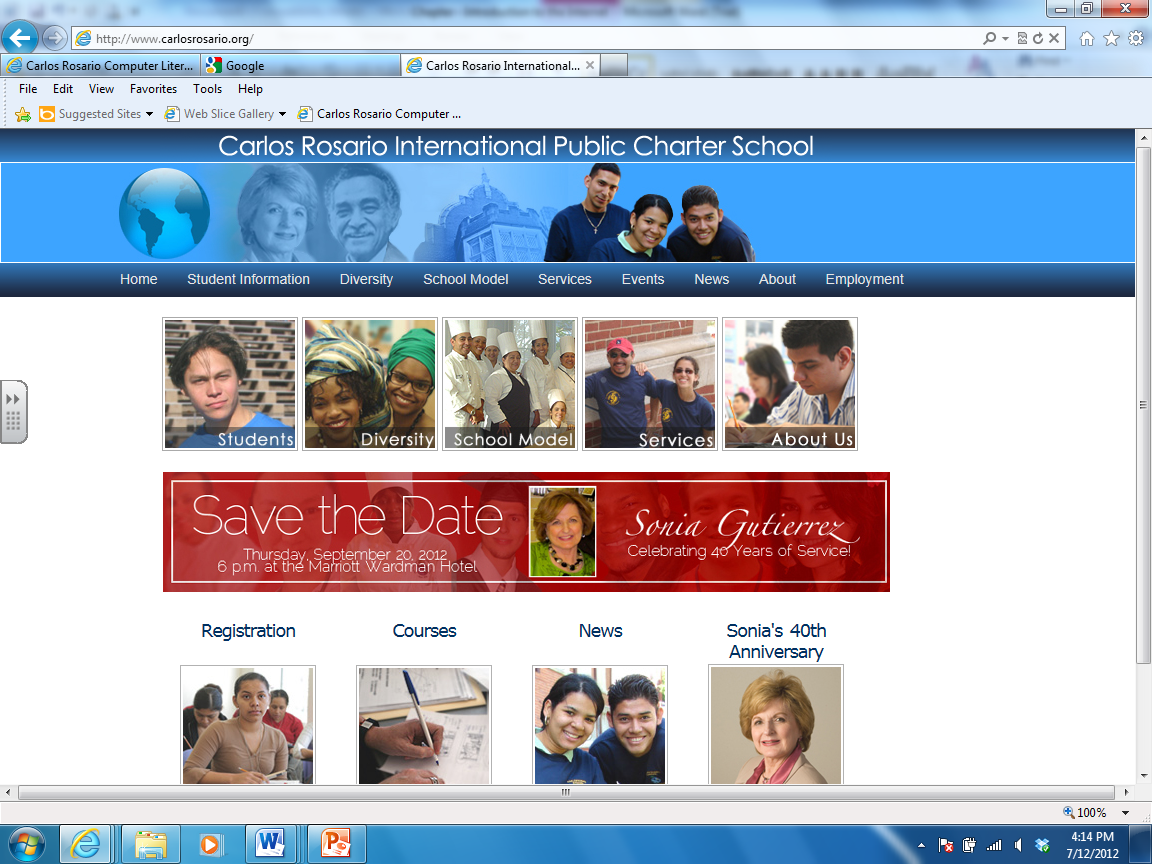 There are two ways to open a new Tab.  One way is to hold down CTRL and then press the letter “t” (CTRL +T).  Try it!  The other way is to click on the small tab to the right.To close a Tab, hold down CTRL and then press the letter “w” (CTRL + W).  Try it!  You can also hit the “X” in the right corner of the Tab.Scrolling (up/down and right/left)You can move up and down a page by using the arrow keys on your keyboard, the ball on your mouse, OR by clicking and holding your mouse on the scroll bars located on the right and bottom of your screen.  Try all three (arrow keys, mouse ball, and scroll bars)!Task 1 – Fill In The BlanksInternet Explorer is a type of _______________________________.A _______________________  is usually a collection of many webpages.A ________________________ is part of a website.URL stands for ___________________________________.“http” stands for ____________________________________________.Look at the website below.  Fill in the boxes to describe the two circled parts of the web address:www.computerliteracyeve.weebly.comName two different types of extensions and what they refer to __________________________________________________________________________________________________________________________Text or graphics that take you to other web pages are called _____________.Describe how to open a new tab.  __________________________________.Describe how to close a tab. ______________________________________.Moving up and down on a page is called ___________________________.What do you do in the Address Bar / URL Bar? ______________________.Internet Favorites!Exercise descriptionIn Internet Explorer you can save your “favorite” websites so that you don’t have to type the address every time!  In this exercise you will go to the Internet and find our class website. Then you will add it to the Favorites menu on your computer. Instructions - Make the class website a Favorite!In order to save a website as a favorite, you have to first go to that website!  Be sure that Internet Explorer is open.  Then type our class website into the address bar.In the Menu bar click on “Favorites”Click on “Add to Favorites”The class website will be added to your list of Favorites.Now check to make sure it works.   Open a new tab.  Click on the Favorites menu and click on the link to the class website.  Does the class website open in your new tab? 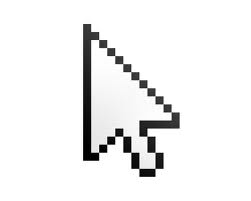 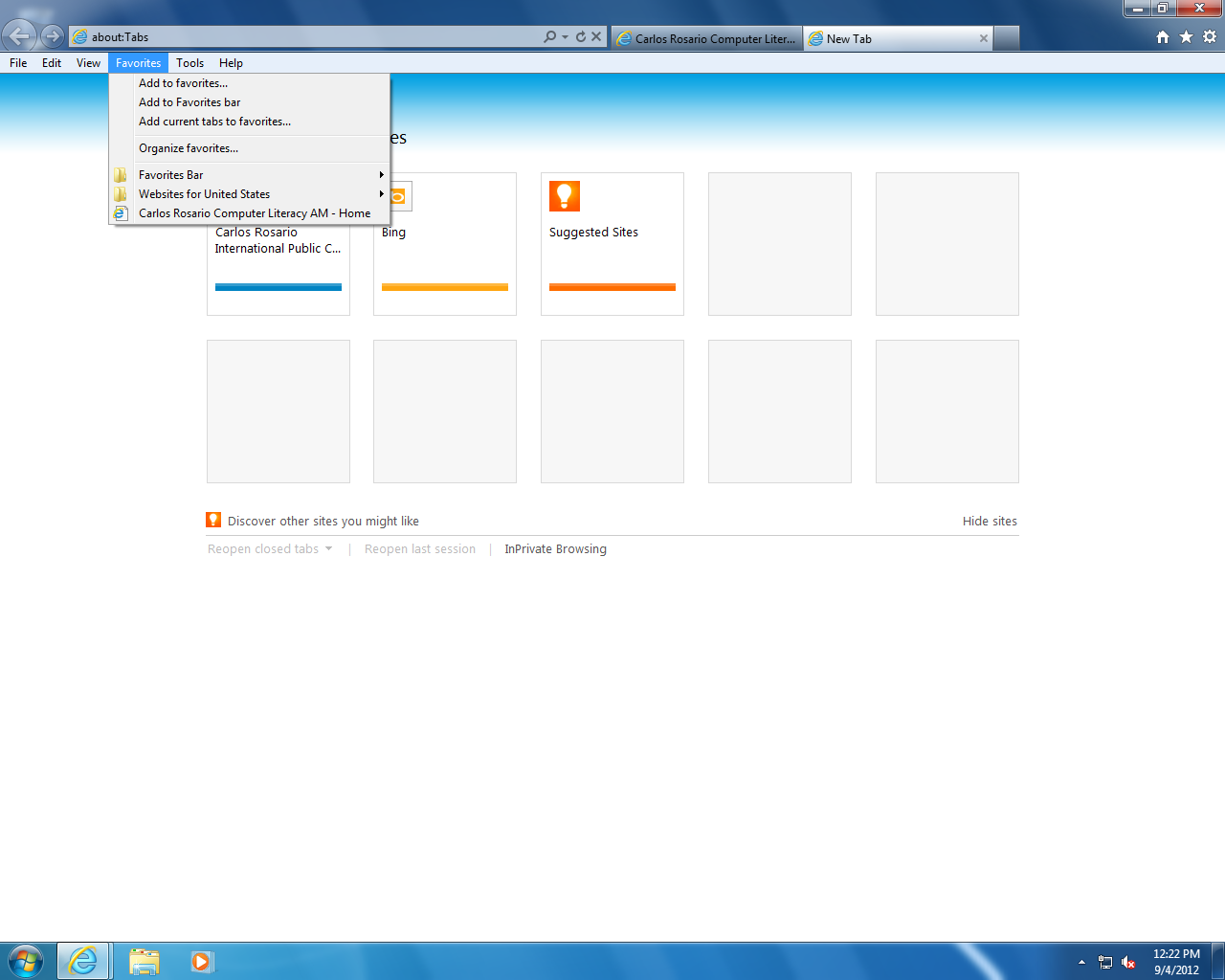 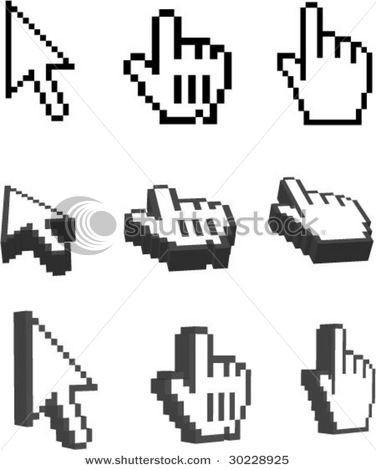 Task 2 – Internet Practice ReviewClose all of your windows so that all you see is your desktop (this is what you see when you first log on).Open Internet Explorer. Open our class website from Favorites.Open a new tab. Type yahoo.com in the address bar. Open another new tab. Type google.com com in the address bar.Click each tab to see each website.Click on the Google.com website.  Type in either the name of your home country or your partner’s home country into the search box.  Hit enter.  Select a website from the list that looks interesting and open the hyperlink in a new Tab (hold down CTRL and then click).ANSWER THESE QUESTIONS:What is the name of the website? ________________________________________________________________What is the domain name? ________________________________________________________________Name two web pages that can be found on this website? ________________________________________________________________What is the extension of this website? ________________________________________________________________Task 3 – More Internet Practice ReviewOpen a new tab and go to Google.comSearch for “Washington DC” using the search boxFind the Official Tourism Site of Washington DCClick on the hyperlink for the Official Tourism Site of Washington DCWhat is the domain name? _______________________________________What is the extension for this website?  _____________________________Make sure to scroll up and down each page so that you see all the details.  What do you see at the very bottom of the page?   Is it different from one page to another on this website?  Or is it the same?  Describe what you see at the very bottom of the page ____________________________________________________________Is it the same or is it different from the other web pages on this website?____________________________________________________________Find Amazon.com - What can you do on this website? _____________________________________________________________Find CNN.com - What can you do on this website?  ____________________________________________________________Find Ebay.com - What can you do on this website?  ____________________________________________________________Task 4 – Fill In The BlanksDirections:  Part 1: Fill in the Blanks below with the appropriate wordWeb Browser		Web Address 		ExtensionsHyperlinks			TabsInternet Explorer is a type of _______________________________..gov, .com, and .edu are examples of _____________________________A ______________________ is the address or location of webpage on the Internet._____________________ are text or images on a webpage that connect you to other webpages.______________ in Internet Explorer allow you to have several webpages open in the same window.Part 2: Demonstrate how to do the followingOpen a new tab (there are two ways – use both!)Close a tab (there are two ways – use both!)Add a favorite.Part 3: Point to the followingThe address barA hyperlinkA tabMore Internet Basics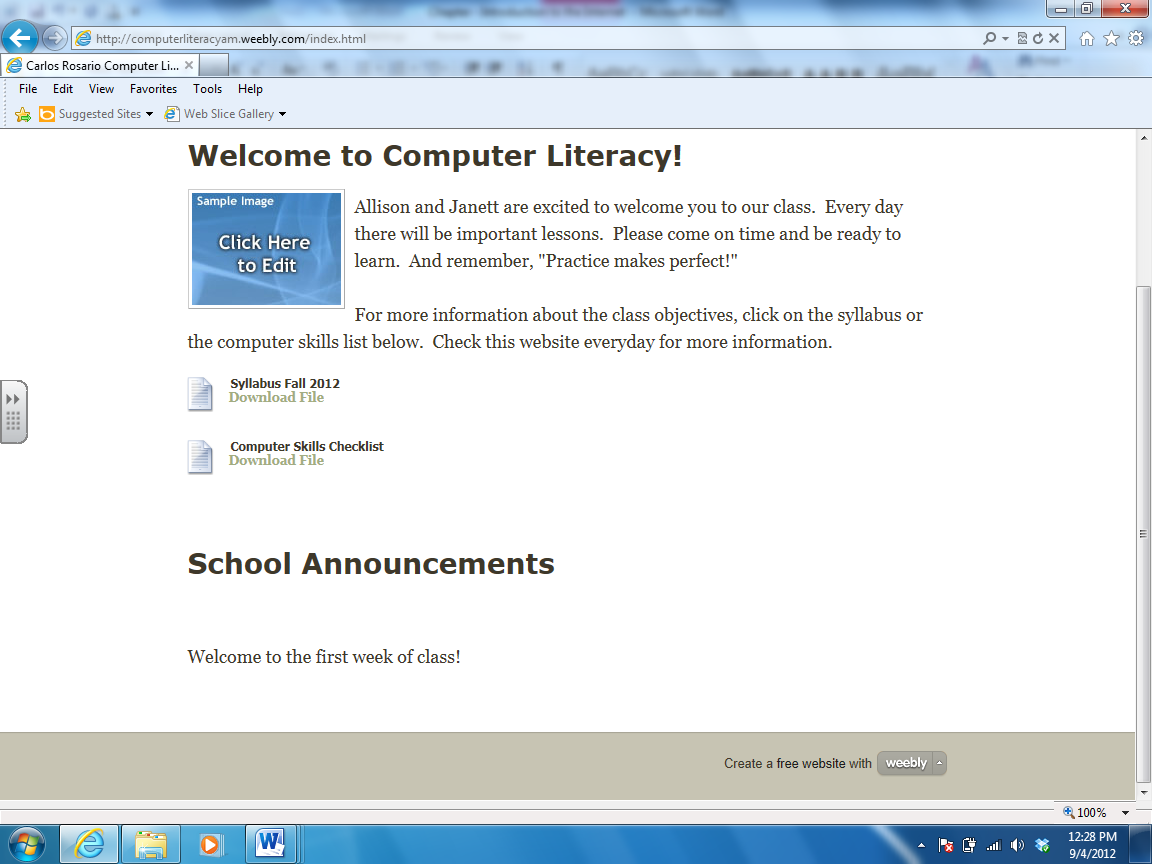 Task 5 – Internet Favorites Practice ReviewClick on the Favorites Center.  Click on Favorites to see your list of favorite websites.  Click on History to see the websites that you have visited recently.Click on the Favorites Center Icon again to make it go away.Click on the Home Button.    It will take you to the Carlos Rosario Home Page.  Let’s change your home page to our class website!  Follow these directions:From favorites, go to our class website.Right Click on the Home ButtonChoose “Add or Change Home Page”Choose “Use this webpage as your only home page”Test this by going to another website and then clicking on the Home Button!Type “Washington Post” into the Search Bar.   Read some of the latest news!Task 6 – Review QuestionsWhat is a browser? What is it used for?__________________________________________________________What browser do we have on our computers in the class?_________________________________________________________Describe AND Demonstrate how to use each of the following tools:FavoritesHistoryTabsHome buttonWhat is the Address Bar and how do you use it?  _________________________________________________________Name two examples of website extensions and what they tell you.__________________________________________________________________________________________________________________Internet Search EnginesPre-readingDiscuss the following questions with your partner:How often do you use a search engine like Google or Yahoo?What happens when you search for something on a search engine?Reading - Search EnginesWhat are search engines? Search engines are programs that help you find information on the World Wide Web. Google and Yahoo are the most popular search engines but there are many others.How do search engines work?When you want to find some information on the World Wide Web you can go to a search engine.  You type a keyword into the search field and press enter. The search engines search for keywords on websites on the WWW.How do I see the results of a search?Once the engine has searched the web, you will see a page of results on your screen. These results are a list of the web pages that contained your keywords. You must click on and open each webpage to see if it contains the information you need.When did Yahoo begin?Yahoo started in 1994. Two college students named Jerry and David were studying at Stanford University in California. They were having problems finding websites on the WWW so they started a database of web pages. Investors heard about their idea and gave them $2 million dollars to go into business. In 2007 Yahoo was worth $38 billion. When did Google begin?Google began in 1996 as a college research project by two other students at Stanford University named Larry and Sergey. Using $1 million dollars from investors, they set up the Google Company in a friend’s garage in 1997. In 2007 Google was worth $149 billion.Task 7 – Search Engines Review QuestionsWhat is a search engine? What is it used for?2.  Yahoo began in _______________________3.  Google began in ______________________4. Do you know any more search engines other than google.com and yahoo.com? If so, name 2 of them.________________________________________________________________4.  Using 3 different search engines (ex.: google.com, yahoo.com, bing.com, etc.)        Find out what happened today in history.WordDefinition	PartDescriptionhttp://This stands for hypertext transfer protocol.  It is the set of rules used to access a file.wwwThis shows that the Web site is on the Web..carlosrosarioThis is the name of the domain (known as “Domain Name”.  A domain is the main website and usually tells you who owns the site..orgThis is an extension and it shows you the type of domain.computerlit.htmlThis tells you the exact web page that you are on.ObjectFunction1The “Back” Button allows you to go back to the page you were previously on.2The “Favorites Center” allows you to see a list of your favorites and your browsing history.3This is your internet “History”.  By click on this down arrow, you can see the websites that you have visited recently.  Try it!!4This Icon is your “Home Button”.  It will take you to your home page.   You will change your home page in the instructions below.5This Icon is the “Refresh” Button.  It will refresh your page if it has been updated or if it is slow.